Supplementary TablesTable S1. miRNA inhibitors or mimics Table S2. TaqMan probes Table S3 AntibodiesSupplementary figures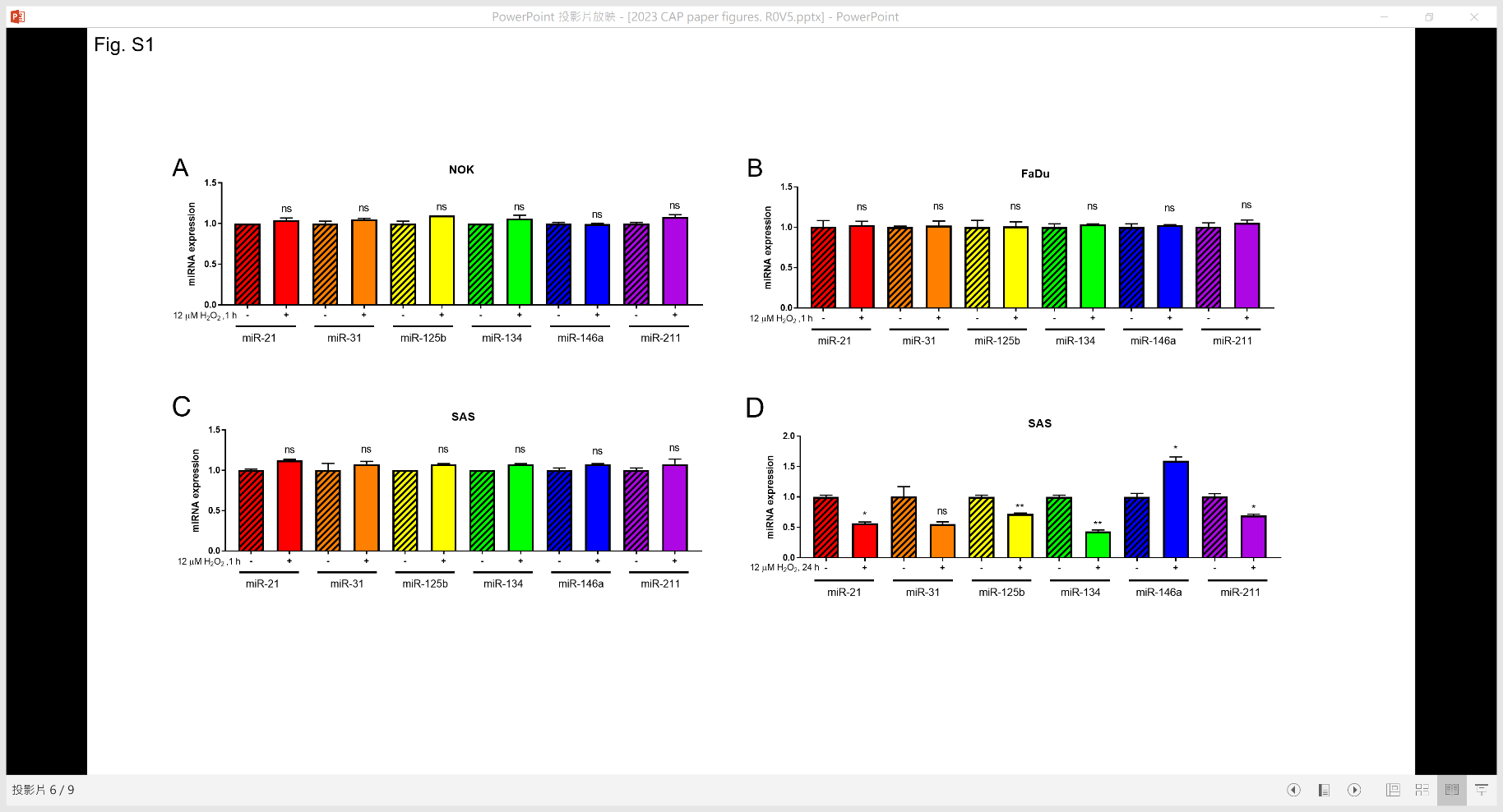 Fig. S1. H2O2 tretament and miRNA expression. (A) NOK, (B) FaDu, (C, D) SAS. Cells are tretaed with 12.5 µM H2O2 for 1 h. (A - C) Culture medium is change, and the miRNA expression is assayed 24 h later. (D) The miRNA expression in cell is assayed 24 h later without changing the culture medium.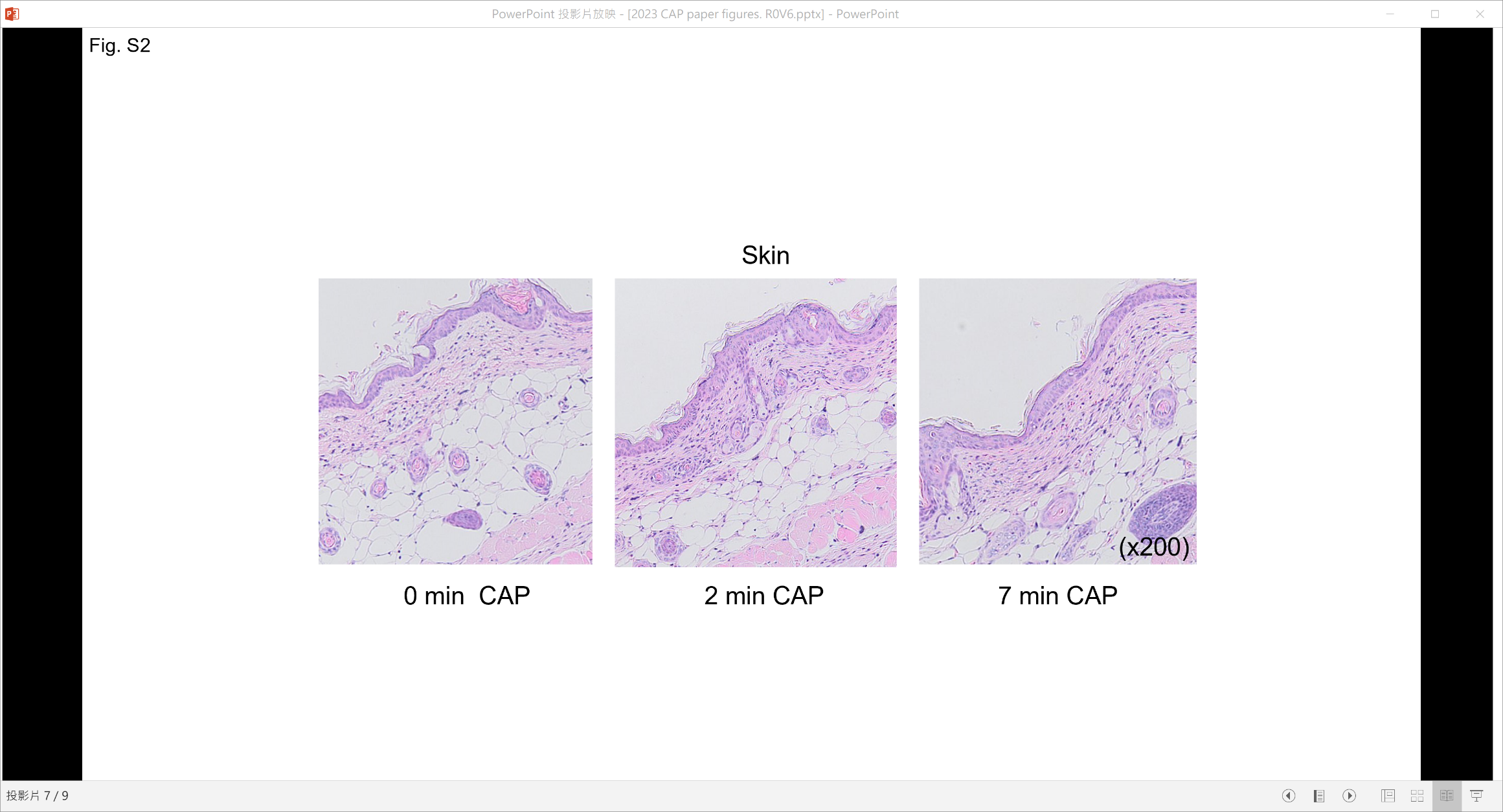 Fig. S2. HE-stained skin tissue sections from control, and those receiving 2 min or 7 min CAP treatment. No injury is noted in epidermis, dermis and hypodermis tissues. 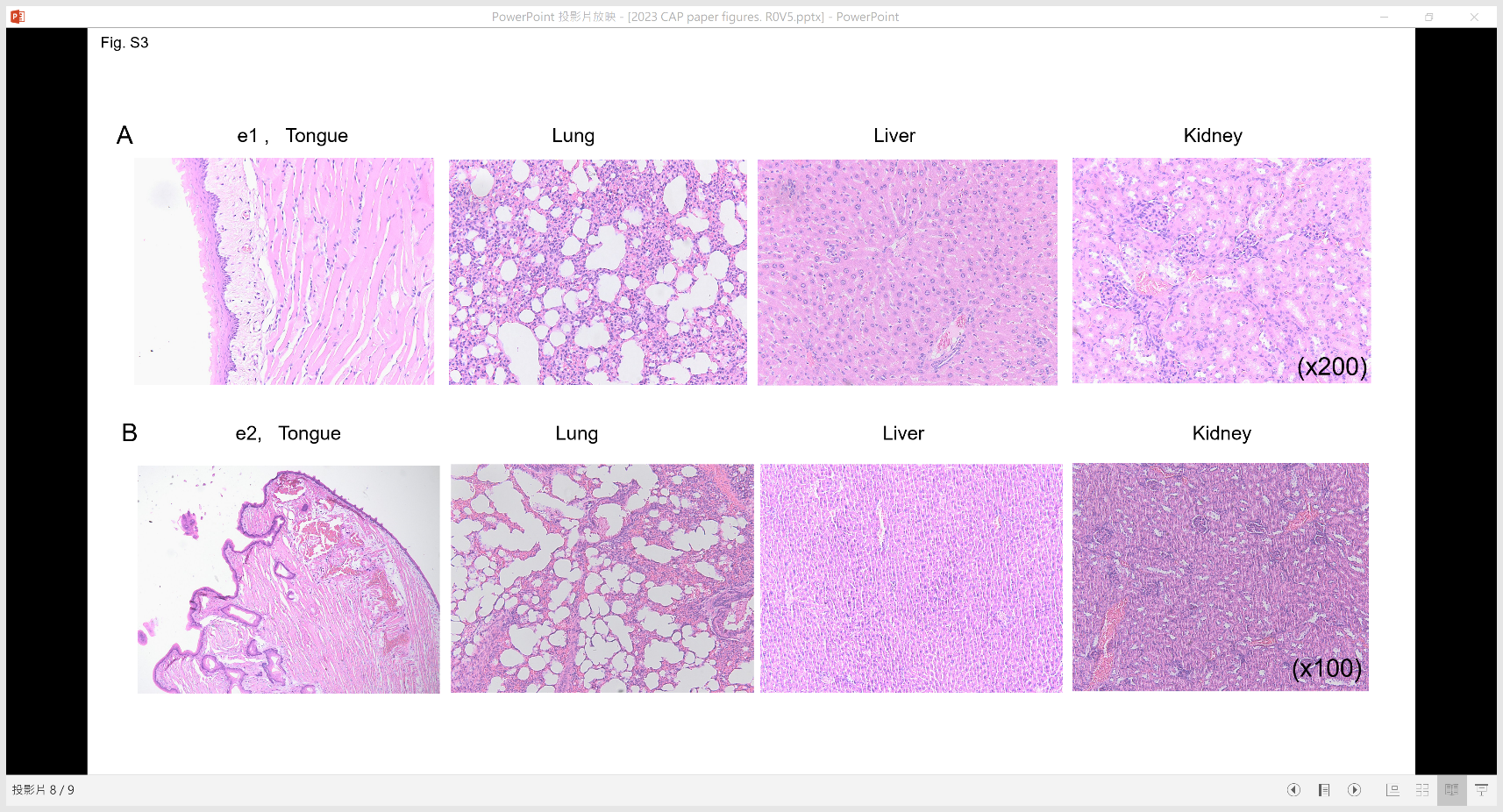 Fig. S3. HE-stained sections of tongue, lung, liver and kidney tissues harvested from mice receiving two-shot of 14 min CAP treatment. (A) e1 (B) e2. Number, magnification fold.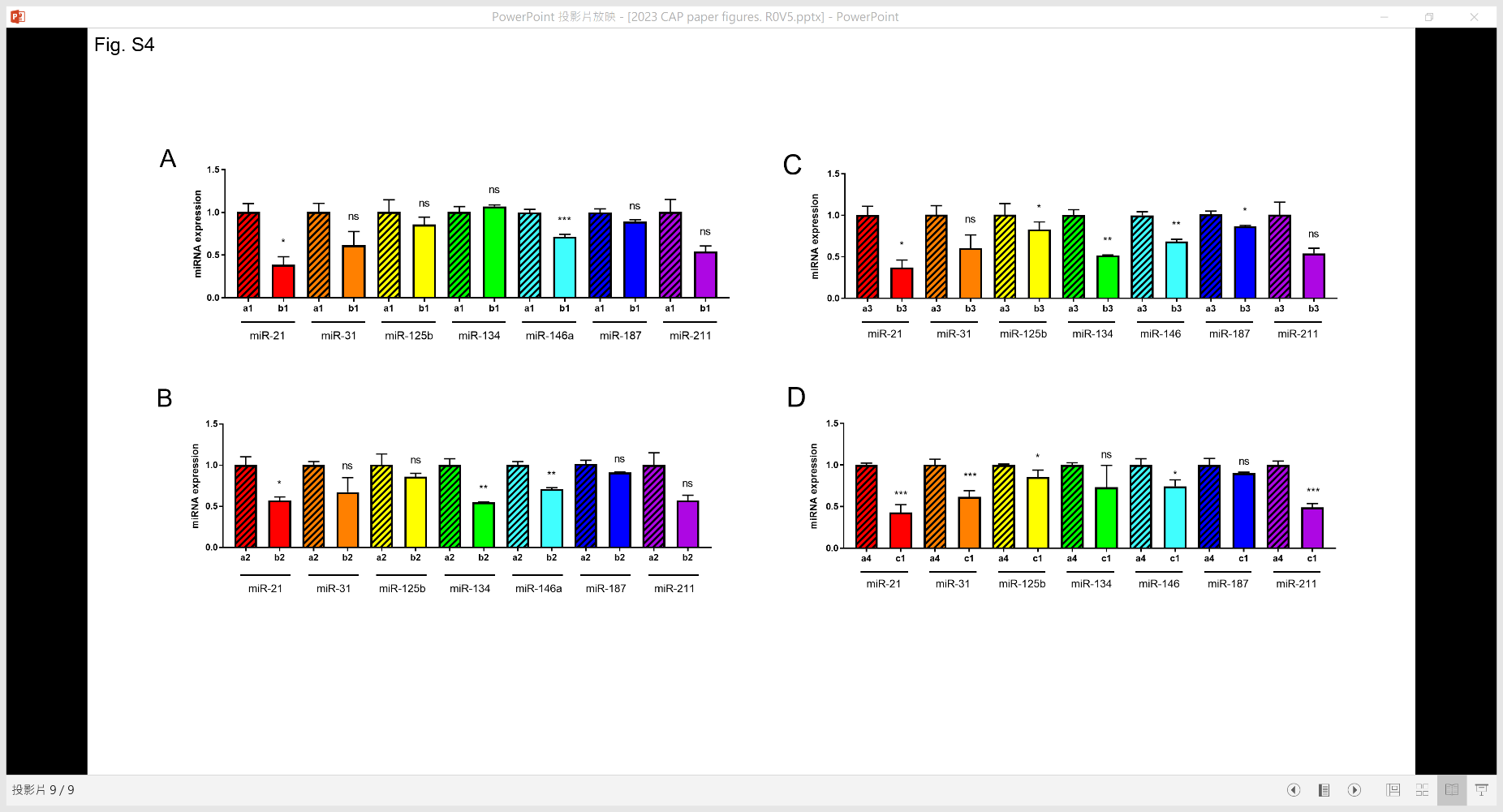 Fig. S4. miRNA expression in four control tumors (a1- a4), three tumors receiving 10 min CAP treatment (b1 – b3 in A – C) and one tumor receiving 14 min CAP treatment (c1 in D). The data are organized in Fig. 5F.ManufacturerCatalogue no.Assay IDInhibitor control (Scr-2)AmbionAM17010CM00200hsa-miR-31 inhibitorAmbionAM17000AM11465Mimic control (Scr-1)AmbionAM17110hsa-miR-21 mimicAmbion4464066MC10206hsa-miR-31 mimicAmbion4464066MC11465hsa-miR-146a mimicAmbion4464066MC10722hsa-miR-211 mimicAmbion4464066MC10168ManufacturerCatalogue no. RNU6BThermo Fisher Scientific001903hsa-miR-21Thermo Fisher Scientific000397hsa-miR-31Thermo Fisher Scientific002279hsa-miR-125bThermo Fisher Scientific000449hsa-miR-134Thermo Fisher Scientific000459hsa-miR-146aThermo Fisher Scientific000468hsa-miR-187Thermo Fisher Scientific001193hsa-miR-211Thermo Fisher Scientific000514AntibodyManufacturerCatalogue no.ReactivityDilutiont-AKT (B-1)Santa Cruz Biotechsc-5298Mouse1:1000pAKT (4051)Cell signaling4051 Mouse1:1000t-ERK (K-23)Santa Cruz Biotechsc-94Rabbit1:1000pERKCell signaling9101Rabbit1:1000GAPDHSanta Cruz Biotechsc-32233Mouse1:10000